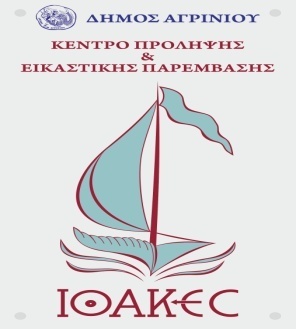                                             ΔΙΚΤΥΟ ΠΟΛΙΤΩΝ ‘ΙΘΑΚΕΣ’ΦΟΡΜΑ ΣΥΝΕΝΤΕΥΞΗΣ – ΑΙΤΗΣΗ ΦΥΛΟ        ΑΝΔΡΑΣ_______                       ΓΥΝΑΙΚΑ________ΕΤΟΣ ΓΕΝΝΗΣΗΣ _______________ΟΝΟΜΑΤΕΠΩΝΥΜΟ:_____________________________________________ΕΠΑΓΓΕΛΜΑ_____________________________________________________ΦΟΡΕΑΣ ΕΡΓΑΣΙΑΣ_______________________________________________ΜΟΡΦΩΤΙΚΟ ΕΠΙΠΕΔΟ (συμπληρώστε με ένα X)ΥΠΟΧΡΕΩΤΙΚΗ ΕΚΠΑΙΔΕΥΣΗ________________  ΔΕΥΤΕΡΟΒΑΘΜΙΑ ΕΚΠΑΙΔΕΥΣΗ_____________ΤΕΧΝΟΛΟΓΙΚΗ ΕΚΠΑΙΔΕΥΣΗ_______________ΠΑΝΕΠΙΣΤΗΜΙΑΚΗ ΕΚΠΑΙΔΕΥΣΗ_______________ΜΕΤΑΠΤΥΧΙΑΚΕΣ ΣΠΟΥΔΕΣ___________________ΔΙΔΑΚΤΟΡΙΚΟ ΔΙΠΛΩΜΑ___________________ΑΛΛΟ_______________________________________________________________ΟΙΚΟΓΕΝΕΙΑΚΗ ΚΑΤΑΣΤΑΣΗ (συμπληρώστε με ένα X)ΕΓΓΑΜΟΣ-Η____________________ΧΗΡΟΣ-Α______________________ΔΙΑΖΕΥΓΜΕΝΟΣ-Η________________ΣΕ ΔΙΑΣΤΑΣΗ____________________ΤΙΠΟΤΑ ΑΠΟ ΤΑ ΠΑΡΑΠΑΝΩ___________________ΤΕΚΝΑ         ΝΑΙ __________            ΟΧΙ ___________ΑΡΙΘΜΟΣ ΤΕΚΝΩΝ: ___________________________ΠΟΛΗ ΔΙΑΜΟΝΗΣ_______________________________________________ΔΙΕΥΘΥΝΣΗ ΚΑΤΟΙΚΙΑΣ___________________________________________ΣΤΑΘΕΡΟ ΤΗΛΕΦΩΝΟ___________________________________________ΚΙΝΗΤΟ ΤΗΛΕΦΩΝΟ ____________________________________________E-mail:_____________________________________________________________